NIT, 19. maj, 2 uriuraSNOV ZAVZEMA PROSTORV SDZ/NIT/str. 85/1. poglejte slike, ki prikazujejo shranjevanje različnih predmetov. K slikam narišite  ali .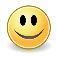 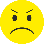 Kaj si ugotovil? _______________________________________________________ SDZ/NIT/str. 86 – Dejavnost: Igra z radirko: če imate možnost naredite to vajo z domačimi, ni pa obvezna.SDZ/NIT/str. 86/2. Koliko krat bo 115 turistov moral peljati 50 sedežni avtobus?Koliko krat bo 115 turistov moral peljati 4 sedežni avtomobil?Koliko krat se bo 115 turistov moralo peljati s kolesom (kolo = en turist)?Odgovore zapišite v SDZ.SDZ/NIT/str. 87/3. Smiselno povežite snovi z ustrezno embalažo.SDZ/NIT/str. 87 – Dejavnost: Sva lahko dva na istem stolu hkrati? - če imate možnost naredite to vajo z domačimi, ni pa obvezna.Tabelska slika: (prepišite v zvezek)SNOV ZAVZEMA PROSTORProstornina nam pove, koliko prostora zaseda telo.  Nestisljivim snovem se prostornina ohranja, tudi ko jih prelijemo, presipljemo. S stiskanjem (tlačenjem) iz snovi iztisnemo zrak in na ta način zmanjšamo njeno prostornino. Tako lahko na enem mestu shranimo več teles. V večjih posodah lahko hranimo večjo količino snovi.ura SNOVI RAZLIČNO SHRANJUJEMO Tabelska slika: (prepišite v zvezek)Večjo količino snovi (150 ℓ) shranjujemo v sodih (vino, pivo, kis).Manjše količine (1 ℓ, 0,5 ℓ, 0,2 ℓ) shranjujemo v plastenkah alipločevinkah (mleko, voda, sokovi). Še manjše količine (parfume)  pa v stekleničkah (0,1 ℓ). V posodi z večjo prostornino shranimo večjo količino snovi. Prostornino običajno merimo  v litrih, decilitrih in mililitrih.                                                                sok, mleko, voda                                                                     krompir, jabolka, jagode, breskve, solata                                                              bomboni, riž, makaroni                                                                    jajca, pirhi                                                                    juha, narezano sadje, borovnice